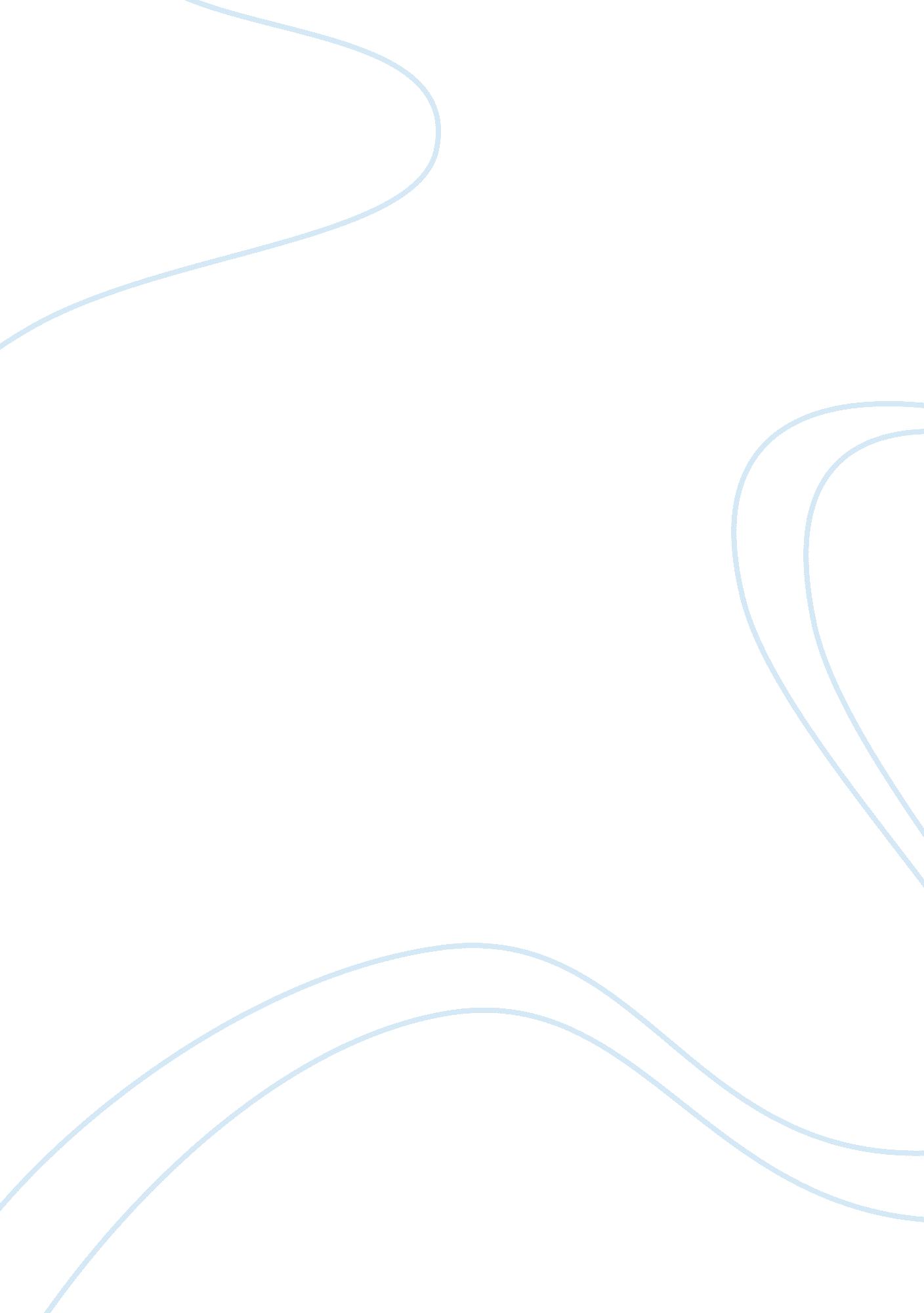 Bathroom fitting in bristol makes your home more elegantDesign, Interior Design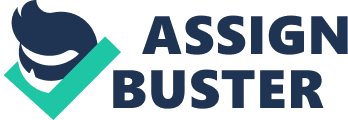 Advanced build concept provides the reliable and durable bathroom fitting in Bristol. Having a team of experts who reach your home to install the fittings. They give the insurance of all the building work. Hurry up! Contact with us and get the reliable goods and services. Everyone wants to make the home more beautiful and elegant. The bathroom fitting in Bristol is the foremost choice to decorate the home. They add wow element in your home. Many people spend their money and time in decorating the bathroom, drawing rooms and bathrooms. Needless to say, you cannot rely on any unprofessional. The reputed companies have team of designer who are master in making the home alluring and eye-catching. No matter how elegant your home are, but badly look washroom dull the beauty of the home. How to get the effective idea: The newspaper, magazine and internet are one of the main source of getting the idea of decorated bathroom. The reputed companies have the website to focus in depth about the tips and ideas of the perfect look of the washroom. You need to check the as many website as feasible to get the effective idea. Check all the fittings from the website. Pricing is not an uphill task: The company mention even the price of the fitting. According to your range, select the design of the fitting. The price negotiation is no more uphill task. As professional facilitates the customers and give the best price. Now your tension is resolved and just visit the website. Select any company according to your own choice. Choose the fittings and start online conversation with the experts. Here you become surprise right! The website of the company facilitate you to communicate with the professionals online. Hasten! Get the best price of the high-quality fitting from the experts. Discuss with the specialized company: All of you know that there is a rush of companies in the market. To remain in contact with the customers, they made the website. As people are more technology oriented, they use the internet frequently. So in order to catch the potential customers, the companies rapidly adopt the technology. The websites provide the online discuss with the professionals. You can contact with the specialized company and interact with them easily. Elegant style of the fitting make the bathroom more alluring: The design and style of the tub, toilets of bathroom must be unique. The beauty of the bathroom reflect the entire home beauty. You can select the old-fashioned and latest fashion design of the fitting of the bathroom. Kitchen eye-catching theme: Contact with the professionals for quality-oriented theme. The cabinets, stove and shelves are made with high-quality material to give outstanding finishing to the kitchen. How you can compromise on the quality of the kitchen fitting? Everyone wants the most differentiated look of the kitchen. Creative solution to increase the worth of the home: The worthiness of the home is increased when you install high-quality of décor. People in this era, install the creative design on their home. They contact with the concerned company for acquiring the fitting equipment. What you are waiting now! The professionals are just a call and click away. In case you don’t have the reference then internet is your best friend to get the support. You can search all the companies. Select that one who give you competitive rate. Many reputed companies send their professionals to your home. They install all the fittings. Make sure that you don’t face any issue. The experts provide the guarantee of each and everything. They promptly reply you and solve your queries. 